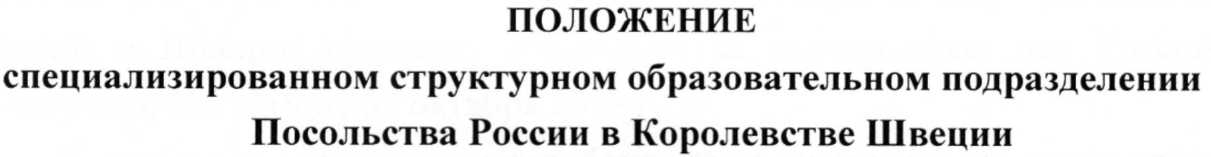 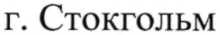 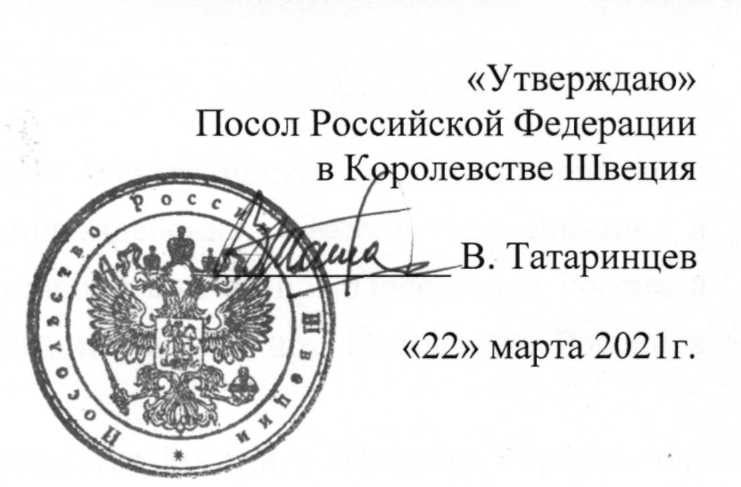 I. Общие положения1. Настоящее положение регулирует деятельность специализированного структурного образовательного подразделения Посольства России в Королевстве Швеция общеобразовательной школы при Посольстве России в Королевстве Швеция,  короткое название: школа при Посольстве России в Швеции (далее - Школа).Место нахождения и адрес Посольства России в Швеции: Королевство Швеция, 11260, г. Стокгольм, улица Йорвелсгатан, 31.Место нахождения и адрес Школы: Королевство Швеция, г. Стокгольм, улица Йорвелсгатан, 31.2. Общеобразовательная школа при Посольстве России в Швеции создана приказом Министерства иностранных дел Российской Федерации № 1053 
от 30 января 1997г. как средняя общеобразовательная школа с углубленным изучением иностранного языка при Посольстве России в Швеции, в последствии переименована в общеобразовательную школу при Посольстве России в Швеции приказом Министерства иностранных дел Российской Федерации № 21219 от 07 октября 2019г.Деятельность Школы может быть приостановлена и прекращена по решению Министерства иностранных дел Российской Федерации.3. Школа осуществляет образовательную деятельность по основным образовательным программам начального общего, основного общего и среднего общего образования на основании лицензии № 1167 
от 02 декабря 2014г., выданной Федеральной службой по надзору в сфере образования и науки.Соответствие федеральным государственным образовательным стандартам образовательной деятельности и подготовки учащихся Школы по основным образовательным программам начального общего, основного общего и среднего общего образования подтверждено свидетельством о государственной аккредитации № 1467 от 24 сентября 2015г., выданным Федеральной службой по надзору в сфере образования и науки.4. Школа руководствуется в своей деятельности Федеральным законом «Об образовании в Российской Федерации», Приказом Министерства иностранных дел Российской Федерации от 24 июля 2020г. № 11763 "Об утверждении Порядка организации и осуществления образовательной программам в дипломатических представительствах и консульских учреждениях Российской Федерации, представительствах Российской Федерации при международных (межгосударственных, межправительственных) организациях", другими законодательными актами Российской Федерации, локальными нормативными актами Посольства России в Королевстве Швеция, настоящим Положением.5. Деятельность Школы основывается на следующих принципах:гуманистический характер образования, приоритет жизни и здоровья человека, прав и свобод личности, свободного развития личности, воспитание взаимоуважения, трудолюбия, гражданственности, патриотизма, ответственности, правовой культуры, бережного отношения к природе и окружающей среде, рационального природопользования;единство образовательного пространства на территории Российской Федерации;светский характер образования;создание условий для самореализации каждого человека, свободное развитие его способностей, включая предоставление права выбора форм получения образования, форм обучения;предоставление педагогическим работникам свободы в выборе форм обучения, методов обучения и воспитания;обеспечение права на образование в соответствии с потребностями личности, адаптивность системы образования к уровню подготовки, особенностям развития, способностям и интересам человека;академические права и свободы педагогических работников и учащихся, информационная открытость и публичная отчетность;обеспечение прав педагогических работников, учащихся, родителей (законных представителей) несовершеннолетних учащихся на участие в управлении Школой.6. Медицинское обслуживание учащихся в Школе обеспечивается штатным медицинским работником, а также медицинским работником Посольства России в Королевстве Швеция, которые наряду с администрацией и педагогическими работниками несут ответственность за проведение лечебно-оздоровительных мероприятий, соблюдение санитарно-гигиенических норм, выполнение требований санитарно-противоэпидемиологического режима.7. Школа создает условия для организации питания учащихся. Питание учащихся осуществляется родителями по утвержденному Школой графику.II. Основные задачи.8.Основными задачами Школы являются:реализация государственных образовательных стандартов начального общего, основного общего и среднего общего образования с учетом образовательных потребностей и запросов учащихся;формирование общей культуры личности учащихся на основе усвоения образовательных программ, реализуемых Школой;развитие интереса к познанию и творческих способностей учащихся, формирование навыков самостоятельной учебной деятельности на основе дифференциации обучения;формирование духовно-нравственной личности учащихся, их адаптация к жизни в обществе;создание основы для осознанного выбора и последующего освоения профессиональных образовательных программ, воспитание гражданственности, трудолюбия, уважения к правам и свободам человека, любви к окружающей природе, Родине, семье;формирование здорового образа жизни.9. Для реализации основных задач Школа имеет право:самостоятельно разрабатывать, принимать и реализовывать общеобразовательные программы в соответствии с государственными образовательными стандартами и с учётом соответствующих примерных основных образовательных программ;самостоятельно разрабатывать и утверждать годовой учебный план, годовой календарный учебный график и расписание занятий;выбирать формы, средства и методы обучения и воспитания, учебные пособия и учебники;выбирать систему оценок, форму, порядок и периодичность промежуточной аттестации учащихся;реализовывать дополнительные образовательные программы при наличии соответствующей лицензии;использовать дополнительные привлеченные финансовые средства на функционирование и развитие Школы, осуществление образовательного процесса.10. Школа несёт ответственность в порядке, предусмотренном частью 
7 статьи 28 Федерального закона от 29 декабря 2012г. № 273-ФЗ «Об образовании в Российской Федерации» за невыполнение или ненадлежащее выполнение своих функций в сфере образования, за реализацию не в полном объеме предусмотренных учебным планом образовательных программ, качество образования учащихся, а также за жизнь и здоровье учащихся, работников, за нарушение или незаконное ограничение права на образование и предусмотренных законодательством об образовании прав и свобод учащихся, родителей (законных представителей) несовершеннолетних учащихся, нарушение требований к организации и осуществлению образовательной деятельности.III. Образовательный процесс11. Школа осуществляет образовательный процесс на следующих уровнях общего образования:начальное общее образование, основное общее образование, среднее общее образование.Начальное общее образование направлено на формирование личности обучающегося, развитие его индивидуальных способностей, положительной мотивации и умений в учебной деятельности (овладение чтением, письмом, счетом, основными навыками учебной деятельности, элементами теоретического мышления, простейшими навыками самоконтроля, культурой поведения и речи, основами личной гигиены и здорового образа жизни).Основное общее образование направлено на становление и формирование личности обучающегося (формирование нравственных убеждений, эстетического вкуса и здорового образа жизни, высокой культуры межличностного и межэтнического общения, овладение основами наук, государственным языком Российской Федерации, навыками умственного и физического труда, развитие склонностей, интересов, способности к социальному самоопределению).Среднее общее образование направлено на дальнейшее становление и формирование личности обучающегося, развитие интереса к познанию и творческих способностей обучающегося, формирование навыков самостоятельной учебной деятельности на основе индивидуализации и профессиональной ориентации содержания среднего общего образования, подготовку обучающегося к жизни в обществе, самостоятельному жизненному выбору, продолжению образования и началу профессиональной деятельности.Сроки получения начального общего, основного общего и среднего общего образования устанавливаются федеральными государственными образовательными стандартами общего образования.Содержание начального общего, основного общего и среднего общего образования определяется образовательными программами начального общего, основного общего и среднего общего образования.Содержание образования должно содействовать взаимопониманию и сотрудничеству между людьми, народами независимо от расовой, национальной, этнической, религиозной и социальной принадлежности, учитывать разнообразие мировоззренческих подходов, способствовать реализации права обучающихся на свободный выбор мнений и убеждений, обеспечивать развитие способностей каждого человека, формирование и развитие его личности в соответствии с принятыми в семье и обществе духовно-нравственными и социокультурными ценностями.Организация образовательной деятельности по образовательным программам начального общего, основного общего и среднего общего образования основана на дифференциации содержания с учетом образовательных потребностей и интересов учащихся и обеспечивает углубленное изучение иностранного языка.Основные и дополнительные образовательные программы, реализуемые Школой, разрабатываются ею самостоятельно в соответствии с федеральными государственными образовательными стандартами общего образования, с учётом соответствующих примерных основных образовательных программ и утверждаются руководителем Посольства России в Королевстве Швеция.Образовательные программы по каждому из уровней общего образования включают в себя учебный план, календарный учебный график, рабочие программы учебных предметов, оценочные и методические материалы, а также иные компоненты, обеспечивающие обучение и воспитание обучающихся.Реализация образовательных программ общего образования по каждой из реализуемых форм обучения осуществляется в соответствии с календарным учебным графиком, учебным планом и расписанием учебных занятий, утверждаемыми директором Школы по согласованию с руководителем Посольства России в Королевстве Швеция.Расписание занятий и учебная нагрузка обучающихся определяются с учётом требований государственных санитарно-эпидемиологических правил и нормативов Российской Федерации, климатических условий государства пребывания и других обстоятельств, имеющих существенное значение для определения расписания занятий и учебной нагрузки.Начальное общее образование, основное общее образование, среднее общее образование являются обязательными уровнями образования. Обучающиеся, не освоившие основной образовательной программы начального общего и (или) основного общего образования, не допускаются к обучению на следующих уровнях общего образования. Требование обязательности среднего общего образования применительно к конкретному обучающемуся сохраняет силу до достижения им возраста восемнадцати лет, если соответствующее образование не было получено обучающимся ранее.Обучение и воспитание осуществляются Школой на государственном языке Российской Федерации (русском языке).Обучение в Школе с учетом потребностей, возможностей личности и в зависимости от объема обязательных занятий педагогического работника с обучающимися осуществляется в очной и заочной форме.Обучение вне Школы осуществляется в форме семейного образования и самообразования с правом последующего прохождения промежуточной и государственной итоговой аттестации в организациях, осуществляющих образовательную деятельность.Форма получения общего образования и форма обучения по конкретной общеобразовательной программе определяются родителями (законными представителями) несовершеннолетнего обучающегося. При выборе родителями (законными представителями) несовершеннолетнего обучающегося формы получения общего образования и формы обучения учитывается мнение ребенка.Сочетание различных форм получения образования и форм обучения допускается по желанию родителей (законных представителей) и решению руководителя Посольства России в Швеции.Учебный год в Школе начинается первого сентября, если иное не установлено приказом руководителя Посольства России в Королевстве Швеция.Продолжительность учебного года обучающихся по образовательным программам начального общего образования, основного общего образования и среднего общего образования составляет не менее тридцати четырёх недель (без учёта срока проведения государственной итоговой аттестации), а обучающихся в первом классе - тридцать три недели.24. Общая продолжительность каникул в течение учебного года составляет не менее тридцати календарных дней. Обучающимся в первом классе, в течение учебного года предоставляются дополнительные недельные каникулы. Продолжительность летних каникул составляет не менее восьми недель. Сроки проведения и график каникул на год утверждаются директором Школы по согласованию с руководителем Посольства России в Королевстве Швеция.25. Школа работает в режиме пятидневной учебной недели. Учебные занятия проводятся в одну смену и начинаются в 8 ч.30 мин. Проведение нулевых уроков не допускается.Продолжительность урока (академический час) во всех классах составляет 40 минут, за исключением 1 класса. Для учащихся первого класса используется "ступенчатый" режим обучения в первом полугодии: в сентябре, октябре - по 3 урока в день по 35 минут каждый, в ноябре, декабре - по 4 урока по 35 минут каждый; январь - май - по 4 урока по 40 минут каждый.Продолжительность перемен между уроками составляет не менее 
10 минут, после второго и третьего уроков устанавливаются две перемены по 15 минут каждая.Образовательная недельная нагрузка равномерно распределяется в течение учебной недели, при этом объем максимальной допустимой нагрузки в течение дня должен составлять:для обучающихся 1-х классов - не должен превышать 4 уроков и 1 день в неделю - не более 5 уроков, за счет урока физической культуры;для обучающихся 2 - 4 классов - не более 5 уроков;для обучающихся 5 - 6 классов - не более 6 уроков; -для обучающихся 7 - 11 классов - не более 7 уроков.Расписание уроков и расписание внеурочной деятельности составляются отдельно.Чередование учебной и внеурочной деятельности в рамках реализации основных образовательных программ Школа определяет самостоятельно.Получение начального общего образования в Школе начинается по достижении детьми возраста шести лет и шести месяцев при отсутствии противопоказаний по состоянию здоровья, но не позже достижения ими возраста восьми лет. По заявлению родителей (законных представителей) детей Министерство иностранных дел Российской Федерации вправе разрешить прием детей в Школу на обучение по образовательным программам начального общего образования в более раннем или более позднем возрасте.Школа осуществляет прием на обучение по программам начального общего, основного общего и среднего общего образования на общедоступной и бесплатной основе граждан, родители (законные представители) которых являются работниками загранучреждений МИД России, торговых представительств Российской Федерации, военных представительств Министерства обороны Российской Федерации, иных приравненных к ним военных представительств, представительств других федеральных государственных органов, которые в соответствии с законодательством Российской Федерации уполномочены направлять своих работников для работы в иностранные государства.Приём в Школу на обучение по основным общеобразовательным программам наряду с указанными в пункте 29 настоящего Положения лицами иных лиц осуществляется (при наличии свободных мест) по решению руководителя Посольства России в Королевстве Швеция, согласованному с Министерством иностранных дел Российской Федерации. Плата за обучение в школе не взимается.Приём на обучение лиц, относящихся к числу указанных в части 1 настоящего пункта, осуществляется на основании договора об образовании, заключённого Посольством России в Королевстве Швеция с одним или обоими родителями.Приём на обучение несовершеннолетних граждан осуществляется на основании письменного заявления, подписанного одним или обоими родителями (законными представителями), составленного на русском языке и поданного на имя руководителя Посольства России в Королевстве Швеция или уполномоченного приказом по Посольству лица.Школа может осуществлять прием указанных заявлений в форме электронного документа с использованием информационно телекоммуникационных сетей общего пользования.Заявление о приеме на обучение регистрируется в специальном журнале учёта с указанием в нём данных о заявителе и поступающем, а также приложенных к заявлению документов и регистрационного номера заявления.Заявителю выдается расписка за подписью принявшего заявление должностного лица Посольства России в Королевстве Швеция и скрепляется штампом Школы. В расписке указываются полное имя заявителя, полное имя поступающего, перечень приложенных к заявлению документов, имя и должность принявшего заявление лица, дата приема заявления и его регистрационный номер.Заявление о приеме на обучение содержит запись о согласии заявителя на обработку персональных данных поступающего в целях обеспечения организации и осуществления образовательного процесса.В заявлении о приеме на обучение указываются также:32.1. данные о заявителе - полное имя (фамилия, имя, отчество) заявителя в написании, соответствующем содержащемуся в удостоверяющем его личность документе, реквизиты этого документа, адрес фактического места жительства и контактные данные (номера телефонов, адрес электронной почты, наименование и адрес места работы);32.2.	данные о поступающем - полное имя (фамилия, имя, отчество) заявителя в написании, соответствующем содержащемуся в удостоверяющем его личность документе, реквизиты этого документа, адрес фактического места жительства и контактные данные (номер телефона, адрес электронной почты), дата и место рождения, пол, данные об обучении или образовании.Данные об обучении или образовании могут удостоверяться приложенными к заявлению документами об обучении или образовании поступающего и (или) его личным делом.В случае отсутствия выданных в установленном законодательством Российской Федерации порядке документов, удостоверяющих данные об обучении или образовании поступающего, или в случае несоответствия и/или принципиального отличия системы образования, в которой он обучался ранее, Школа осуществляет проверку уровня освоения им образовательной программы, соответствующей требованиям федерального государственного образовательного стандарта, определяет класс для зачисления и оформляет личное дело обучающегося;32.3. данные о принадлежности поступающего к числу лиц, указанных в пункте 29 настоящего Положения - данные о родстве, в отношении законных представителей - данные о правовых основаниях законного представительства, наименование, адрес места работы, занимаемая должность того из родителей (законных представителей), который принадлежит к числу лиц, указанных в пункте 29 настоящего Положения, реквизиты удостоверяющих родство или отношения законного представительства документов, приложенных к заявлению. Данные о родстве удостоверяются свидетельством о рождении поступающего и (или) удостоверяющими его личность и личность его родителей документами.Данные о правовых основаниях законного представительства могут подтверждаться свидетельством о рождении поступающего и (или) удостоверяющими его личность и личность его законных представителей документами в совокупности с выданным государственным органом Российской Федерации или иностранного государства документом, удостоверяющим отношения усыновления, опеки, попечительства либо иные отношения законного представительства, установленные по законодательству иностранного государства;32.4. другая информация, которую заявитель считает целесообразным включить в заявление о приеме на обучение или приложить к нему: о состоянии здоровья поступающего, о его спортивных и других достижениях и наградах, о его увлечениях и участии в общественной жизни, иную информацию.Иностранные граждане и лица без гражданства все документы представляют на русском языке или вместе с заверенным в установленном порядке переводом на русский язык.Копии предъявляемых при приеме документов хранятся в Школе на время обучения поступающего.При приеме в Школу для получения среднего общего образования представляется аттестат об основном общем образовании установленного образца.Требование предоставления других документов в качестве основания для приема в Школу не допускается.Посольство России в Королевстве Швеция обязано ознакомить поступающего и (или) его родителей (законных представителей) с Порядком организации и осуществления образовательной деятельности по основным и дополнительным общеобразовательным программам в дипломатических представительствах и консульских учреждениях РФ, представительствах РФ при международных организациях, с Положением о специализированном структурном образовательном подразделении Посольства России в Королевстве Швеция, лицензией на осуществление образовательной деятельности, свидетельством о государственной аккредитации образовательной деятельности, с образовательными программами и другими документами, регламентирующими организацию и осуществление образовательной деятельности, в том числе с правами и обязанностями обучающегося и его родителей (законных представителей).С целью ознакомления поступающего и (или) его родителей (законных представителей) с Порядком организации и осуществления образовательной деятельности по основным и дополнительным общеобразовательным программам в дипломатических представительствах и консульских учреждениях РФ, представительствах РФ при международных организациях, с Положением о специализированном структурном образовательном подразделении Посольства России в Королевстве Швеция, лицензией на осуществление образовательной деятельности, свидетельством о государственной аккредитации образовательной деятельности, с образовательными программами и другими документами, регламентирующими организацию и осуществление образовательной деятельности, Школа размещает копии указанных документов на информационном стенде и (или) в сети Интернет на официальном сайте Школы.Факт ознакомления родителей (законных представителей) поступающего, в том числе через информационные системы общего пользования, с лицензией на осуществление образовательной деятельности, свидетельством о государственной аккредитации, с Положением о специализированном структурном образовательном подразделении Посольства России в Королевстве Швеция фиксируется в заявлении о приеме и заверяется личной подписью родителей (законных представителей) ребенка.Прием заявлений в первый класс Школы для граждан, указанных в пункте 29 настоящего Положения, начинается не позднее 1 февраля и завершается не позднее 31 августа текущего года.Зачисление в Школу оформляется приказом по Посольству России в Королевстве Швеция.38.	Для лиц, относящихся к числу указанных в пункте 30 настоящего Положения, прием заявлений в первый класс начинается с 1 июля текущего года до момента заполнения свободных мест, но не позднее 5 сентября текущего года.Зачисление осуществляется по решению руководителя Посольства России в Королевстве Швеция, согласованному с Министерством иностранных дел Российской Федерации.Решение о зачислении иностранных граждан принимается по результатам предварительного психолого-педагогического тестирования, проводимого для изучения уровня готовности ребёнка к обучению в Школе, в том числе уровня владения русским языком.Приказы о зачислении размещаются на информационном стенде Школы в день их издания.На каждого ребенка, зачисленного в Школу, заводится личное дело, в котором хранятся все сданные документы.41. Количество классов в Школе определяется в зависимости от условий, созданных для осуществления образовательного процесса, с учетом санитарных норм и предельной численности учащихся, воспитанников, приведённой к очной форме получения образования, которая составляет 88 человек. Наполняемость классов не превышает 8 человек.42. Освоение общеобразовательной программы, в том числе отдельной части или всего объема учебного предмета, курса, дисциплины (модуля) общеобразовательной программы, сопровождается текущим контролем успеваемости и промежуточной аттестацией учащихся. Формы, периодичность и порядок проведения текущего контроля успеваемости и промежуточной аттестации учащихся определяются Школой самостоятельно.Для оценивания знаний учащихся в Школе установлена пятибалльная система оценок. В первом классе обучение проводится без балльного оценивания знаний и без домашних заданий.Промежуточная аттестация по решению педагогического совета может проводиться:на уровнях начального общего (во 2 - 4 классах), основного общего образования по учебным четвертям и за учебный год, на уровне среднего общего образования по учебным полугодиям и за учебный год;или на уровнях начального общего (во 2 - 4 классах), основного общего образования, среднего общего образования по триместрам и за учебный год.43. Учащиеся, освоившие в полном объеме соответствующую образовательную программу учебного года, переводятся в следующий класс.Решение о переводе учащихся в следующий класс принимает педагогический совет Школы.В следующий класс могут быть условно переведены учащиеся, имеющие по итогам учебного года академическую задолженность по одному учебному предмету.Ответственность за ликвидацию учащимися академической задолженности в течение следующего учебного года возлагается на их родителей (законных представителей).Учащиеся, не ликвидировавшие в установленные сроки академической задолженности с момента ее образования, по усмотрению их родителей (законных представителей) оставляются на повторное обучение, переводятся на обучение по индивидуальному учебному плану.44. Освоение учащимися основных образовательных программ основного общего и среднего общего образования завершается государственной итоговой аттестацией, которая является обязательной.Формы, порядок (включая требования к использованию средств обучения и воспитания, средств связи при проведении государственной итоговой аттестации, требования, предъявляемые к лицам, привлекаемым к проведению государственной итоговой аттестации, порядок подачи и рассмотрения апелляций, изменения и (или) аннулирования результатов государственной итоговой аттестации), сроки проведения государственной итоговой аттестации по образовательным программам основного общего и среднего общего образования и продолжительность проведения экзаменов по каждому учебному предмету в рамках государственной итоговой аттестации по указанным образовательным программам определяются федеральным органом исполнительной власти, осуществляющим функции по выработке и реализации государственной политики и нормативно-правовому регулированию в сфере общего образования, совместно с федеральным органом исполнительной власти, осуществляющим функции по контролю и надзору в сфере образования, если иное не установлено настоящим Федеральным законом.Государственная итоговая аттестация по образовательным программам среднего общего образования проводится в форме единого государственного экзамена (далее - единый государственный экзамен), а также в иных формах, которые могут устанавливаться для обучающихся с ограниченными возможностями здоровья по образовательным программам среднего общего образования или для обучающихся детей-инвалидов и инвалидов по образовательным программам среднего общего образования федеральным органом исполнительной власти, осуществляющим функции по выработке и реализации государственной политики и нормативно-правовому регулированию в сфере общего образования, совместно с федеральным органом исполнительной власти, осуществляющим функции по контролю и надзору в сфере образования к государственной итоговой аттестации допускается обучающийся, не имеющий академической задолженности и в полном объеме выполнивший учебный план или индивидуальный учебный план, если иное не установлено порядком проведения государственной итоговой аттестации по соответствующим образовательным программам.45. Лицам, успешно прошедшим государственную итоговую аттестацию по образовательным программам основного общего и среднего общего образования, выдается аттестат об основном общем или среднем общем образовании, подтверждающий получение общего образования соответствующего уровня.Обучающиеся, не прошедшие государственной итоговой аттестации или получившие на государственной итоговой аттестации неудовлетворительные результаты, вправе пройти государственную итоговую аттестацию в сроки, определяемые порядком проведения государственной итоговой аттестации по соответствующим образовательным программам.Лицам, не прошедшим итоговой аттестации или получившим на итоговой аттестации неудовлетворительные результаты, а также лицам, освоившим часть образовательной программы и (или) отчисленным из организации, осуществляющей образовательную деятельность, выдается справка об обучении или о периоде обучения по образцу, самостоятельно устанавливаемому организацией, осуществляющей образовательную деятельность.IV. Участники образовательного процесса46. Участниками образовательного процесса являются учащиеся, родители (законные представители) несовершеннолетних учащихся, педагогические работники.Взаимоотношения участников строятся на основе сотрудничества, уважения личности, приоритета общечеловеческих ценностей.47. Учащиеся Школы пользуются следующими правами:на уважение человеческого достоинства, защиту от всех форм физического и психического насилия, оскорбления личности, охрану жизни и здоровья;на свободу совести, информации, свободное выражение собственных взглядов и убеждений;на обучение по индивидуальному учебному плану, в том числе ускоренное обучение, в пределах осваиваемой образовательной программы;на каникулы - плановые перерывы при получении образования для отдыха и иных социальных целей в соответствии с календарным учебным графиком;на охрану здоровья;на перерыв достаточной продолжительности в расписании занятий для организации питания;на перевод в другую организацию, осуществляющую образовательную деятельность и реализующую образовательную программу соответствующего уровня;на ознакомление с Порядком организации и осуществления образовательной деятельности по основным и дополнительным общеобразовательным программам в дипломатических представительствах и консульских учреждениях Российской Федерации, представительствах Российской Федерации при международных (межгосударственных, межправительственных) организациях, положением о специализированном структурном образовательном подразделении Посольства России в Королевстве Швеция, правилами внутреннего распорядка, с лицензией на осуществление образовательной деятельности, со свидетельством о государственной аккредитации, с учебной документацией, другими документами, регламентирующими организацию и осуществление образовательной деятельности в Посольстве России в Королевстве Швеция;на обжалование регулирующих организацию и осуществление образовательной деятельности актов Посольства России в Королевстве Швеция и его должностных лиц в установленном законодательством Российской Федерации порядке;на бесплатное получение в пользование на время обучения учебников, учебных пособий, учебно-методических материалов, средств обучения и воспитания, на бесплатное пользование библиотечно-информационными ресурсами Школы;на пользование в порядке, установленном локальным нормативным актом Посольства России в Королевстве Швеция, его лечебно-оздоровительной инфраструктурой и объектами спорта;на развитие своих творческих способностей и интересов, включая участие в конкурсах, олимпиадах, выставках, смотрах, спортивных мероприятиях, в том числе в официальных спортивных соревнованиях, и других массовых мероприятиях;на поощрение за успехи в учебной, физкультурной, спортивной, общественной, творческой деятельности.48. Учащиеся Школы имеют право на участие в общественных объединениях, а также на создание общественных объединений, обучающихся в установленном законодательством Российской Федерации порядке.Принуждение обучающихся к вступлению в общественные объединения, в том числе в политические партии, а также принудительное привлечение их к деятельности этих объединений и участию в агитационных кампаниях и политических акциях не допускается.49. Привлечение обучающихся без их согласия и несовершеннолетних обучающихся без согласия их родителей (законных представителей) к труду, не предусмотренному образовательной программой, запрещается.Учащиеся Школы обязаны:добросовестно осваивать образовательную программу, выполнять учебный план, в том числе посещать предусмотренные учебным планом учебные занятия, осуществлять самостоятельную подготовку к занятиям, выполнять задания, данные педагогическими работниками в рамках образовательной программы;выполнять требования положения о специализированном структурном образовательном подразделении Посольства России в Королевстве Швеция;заботиться о сохранении и об укреплении своего здоровья, стремиться к нравственному, духовному и физическому развитию и самосовершенствованию;уважать честь и достоинство других обучающихся, работников Посольства России в Швеции, не создавать препятствий для получения образования другими учащимися;бережно относиться к имуществу Посольства России в Королевстве Швеция;выполнять в процессе обучения требования педагогических работников, а также распоряжения директора Школы.Дисциплина в Школе поддерживается на основе уважения человеческого достоинства обучающихся и педагогических работников. Применение физического и (или) психического насилия по отношению к учащимся не допускается.52. За неисполнение или нарушение обязанностей учащихся к учащимся могут быть применены меры дисциплинарного взыскания - замечание, выговор, отчисление.При выборе меры дисциплинарного взыскания учитываются тяжесть дисциплинарного проступка, причины и обстоятельства, при которых он совершен, предыдущее поведение учащегося, его психофизическое и эмоциональное состояние.Меры дисциплинарного взыскания не применяются к учащимся, осваивающим образовательные программы начального общего образования, к учащимся с ограниченными возможностями здоровья, а также во время каникул или болезни учащегося.Дисциплинарное взыскание в форме замечания вправе применить педагогические работники, а также руководитель Посольства России в Швеции, дисциплинарное взыскание в форме выговора вправе применить директор Школы или педагогический работник, временно исполняющий его обязанности.53. В качестве меры дисциплинарного взыскания за неоднократное неисполнение или нарушение обязанностей, обучающихся допускается применение отчисления несовершеннолетнего обучающегося, достигшего возраста пятнадцати лет. Отчисление применяется по решению руководителя Посольства России в Королевстве Швеция, принимаемому по совместному представлению Педагогического совета и директора Школы, с учетом мнения родителей (законных представителей) обучающегося. Дисциплинарное взыскание в форме отчисления применяется, если иные меры дисциплинарного взыскания и меры педагогического воздействия не дали результата и дальнейшее пребывание этого обучающегося в Школе оказывает отрицательное влияние на других обучающихся, нарушает их права и права работников загранучреждения Посольства России в Королевстве Швеция, а также его нормальное функционирование.Отчисление учащегося оформляется приказом руководителя Посольства России в Королевстве Швеция.54. Родители (законные представители) несовершеннолетних учащихся имеют преимущественное право на обучение и воспитание детей перед всеми другими лицами. Они обязаны заложить основы физического, нравственного и интеллектуального развития личности ребенка.Родители (законные представители) несовершеннолетних учащихся имеют право:выбирать до завершения получения ребенком основного общего образования с учетом мнения ребенка формы получения образования и формы обучения, факультативные и элективные учебные предметы, курсы, дисциплины (модули) из перечня, предлагаемого Школой;дать ребенку дошкольное, начальное общее, основное общее, среднее общее образование в семье. Ребенок, получающий образование в семье, по решению его родителей (законных представителей) с учетом его мнения на любом этапе обучения вправе продолжить образование в организации, осуществляющей образовательную деятельность;знакомиться с Порядком организации и осуществления образовательной деятельности по основным и дополнительным общеобразовательным программам в дипломатических представительствах и консульских учреждениях Российской Федерации, представительствах Российской Федерации при международных (межгосударственных, межправительственных) организациях, положением о специализированном структурном образовательном подразделении Посольства России в Швеции, с лицензией на осуществление образовательной деятельности, со свидетельством о государственной аккредитации образовательной деятельности, с учебной программной документацией и другими документами, регламентирующими организацию и осуществление образовательной деятельности, права и обязанности учащихся и их родителей (законных представителей);знакомиться с содержанием образования, используемыми методами обучения и воспитания, образовательными технологиями, а также с оценками успеваемости своих детей;защищать права и законные интересы учащихся;получать информацию обо всех видах планируемых обследований (психологических, психолого-педагогических) учащихся, давать согласие на проведение таких обследований или участие в таких обследованиях, отказаться от их проведения или участия в них, получать информацию о результатах проведенных обследований учащихся.56. Родители (законные представители) вправе принимать участие в организации и осуществлении образовательного процесса через родительский комитет.Родители (законные представители) вправе защищать свои права и законные интересы, права и законные интересы обучающихся также в порядке, предусмотренном пунктом 1 части 1 статьи 45 Федерального закона от 29 декабря 2012 г. № 273-ФЗ "Об образовании в Российской Федерации".Граждане Российской Федерации, являющиеся родителями (законными представителями) несовершеннолетних учащихся, обязаны обеспечить получение их детьми общего образования, а также несут другие, установленные законодательством Российской Федерации, обязанности.Независимо от своего гражданства родители (законные представители) обучающихся обязаны выполнять требования, установленные Порядком организации и осуществления образовательной деятельности по основным и дополнительным общеобразовательным программам в дипломатических представительствах и консульских учреждениях РФ, представительствах РФ при международных организациях, положением о специализированном структурном образовательном подразделении Посольства России в Швеции, в том числе соблюдать правила внутреннего распорядка Школы, уважать честь и достоинство обучающихся и работников Посольства России в Королевстве Швеция, а также выполнять условия договора об образовании (при наличии).За неисполнение или ненадлежащее исполнение установленных Федеральным законом от 29 декабря 2012 г. № 273-ФЗ "Об образовании в Российской Федерации" или иными федеральными законами обязанностей, родители (законные представители) учащихся, являющиеся гражданами Российской Федерации, несут ответственность, предусмотренную законодательством Российской Федерации.61. В соответствии с частью 3 статьи 47 Федерального закона 
от 29 декабря 2012г. № 273-ФЗ "Об образовании в Российской Федерации" педагогические работники пользуются следующими академическими правами и свободами:свобода преподавания, свободное выражение своего мнения, свобода от вмешательства в профессиональную деятельность;свобода выбора и использования педагогически обоснованных форм, средств, методов обучения и воспитания;право на творческую инициативу, разработку и применение авторских программ и методов обучения, и воспитания в пределах реализуемой образовательной программы, отдельного учебного предмета, курса, дисциплины (модуля);право на выбор учебников, учебных пособий, материалов и иных средств обучения и воспитания в соответствии с образовательной программой и в порядке, установленном законодательством об образовании;право на участие в разработке образовательных программ, в том числе учебных планов, календарных учебных графиков, рабочих учебных предметов, курсов, дисциплин (модулей), методических материалов и иных компонентов образовательных программ;право на осуществление научной, научно-технической, творческой, исследовательской деятельности, участие в экспериментальной и международной деятельности, разработках и во внедрении инноваций;право на бесплатное пользование библиотеками и информационными ресурсами, а также доступ в порядке, установленном локальными нормативными актами Школы, к информационно-телекоммуникационным сетям и базам данных, учебным и методическим материалам, материально-техническим средствам обеспечения образовательной деятельности, необходимым для качественного осуществления педагогической, научной или исследовательской деятельности;право на участие в управлении Школой, в том числе в коллегиальных органах управления, в порядке, установленном настоящим Положением;право на участие в обсуждении вопросов, относящихся к деятельности Школы, в том числе через органы управления и общественные организации;право на обращение в комиссию по урегулированию споров между участниками образовательных отношений;право на защиту профессиональной чести и достоинства, на справедливое и объективное расследование нарушения норм профессиональной этики педагогических работников.62. Академические права и свободы, указанные в пункте 62 настоящего Положения, должны осуществляться с соблюдением прав и свобод других участников образовательных отношений, требований законодательства Российской Федерации, норм профессиональной этики педагогических работников, закрепленных в локальных нормативных актах Школы.Педагогические работники имеют следующие трудовые права и социальные гарантии:право на сокращенную продолжительность рабочего времени;право на ежегодный основной удлиненный оплачиваемый отпуск, продолжительность которого определяется Правительством Российской Федерации;право на досрочное назначение трудовой пенсии по старости в порядке, установленном законодательством Российской Федерации;иные трудовые права, меры социальной поддержки, установленные федеральными законами и законодательными актами Министерства иностранных дел Российской Федерации.64.	В рабочее время педагогических работников в зависимости от занимаемой должности включается учебная, воспитательная работа, индивидуальная работа с обучающимися, творческая и исследовательская работа, а также другая педагогическая работа, предусмотренная трудовыми (должностными) обязанностями, - методическая, подготовительная, организационная, диагностическая, работа по ведению мониторинга, работа, предусмотренная планами воспитательных, физкультурно-оздоровительных, спортивных, творческих и иных мероприятий, проводимых с учащимися. Конкретные трудовые (должностные) обязанности педагогических работников определяются трудовыми договорами и должностными инструкциями. Соотношение учебной и другой педагогической работы в пределах рабочей недели или учебного года определяется соответствующим локальным нормативным актом Школы с учетом количества часов по учебному плану, специальности и квалификации работника.65. Педагогические работники обязаны:осуществлять свою деятельность на высоком профессиональном уровне, обеспечивать в полном объеме реализацию преподаваемых учебных предмета, курса, дисциплины (модуля) в соответствии с утвержденной рабочей программой;соблюдать правовые, нравственные и этические нормы, следовать требованиям профессиональной этики;уважать честь и достоинство учащихся и других участников образовательных отношений;развивать у учащихся познавательную активность, самостоятельность, инициативу, творческие способности, формировать гражданскую позицию, способность к труду и жизни в условиях современного мира, формировать у учащихся культуру здорового и безопасного образа жизни;применять педагогически обоснованные и обеспечивающие высокое качество образования формы, методы обучения и воспитания;учитывать особенности психофизического развития учащихся и состояние их здоровья;систематически повышать свой профессиональный уровень;проходить аттестацию на соответствие занимаемой должности в порядке, установленном законодательством об образовании;проходить в соответствии с трудовым законодательством предварительные при поступлении на работу и периодические медицинские осмотры, а также внеочередные медицинские осмотры по направлению работодателя;проходить в установленном законодательством Российской Федерации порядке обучение и проверку знаний и навыков в области охраны труда;соблюдать положение о специализированном структурном образовательном подразделении Посольства России в Швеции, правила внутреннего трудового распорядка.66.	Педагогические работники Школы не вправе оказывать платные образовательные услуги учащимся Школы.67.	Педагогическим работникам запрещается использовать образовательную деятельность для политической агитации, принуждения учащихся к принятию политических, религиозных или иных убеждений либо отказу от них, для разжигания социальной, расовой, национальной или религиозной розни, для агитации, пропагандирующей исключительность, превосходство либо неполноценность граждан по признаку социальной, расовой, национальной, религиозной или языковой принадлежности, их отношения к религии, в том числе посредством сообщения обучающимся недостоверных сведений об исторических, о национальных, религиозных и культурных традициях народов, а также для побуждения учащихся к действиям, противоречащим Конституции Российской Федерации.Педагогические работники несут ответственность за неисполнение или ненадлежащее исполнение возложенных на них обязанностей в порядке и в случаях, которые установлены федеральными законами, трудовыми договорами.V. Управление Школой69.	Управление Школой осуществляется на основе сочетания принципов единоначалия и коллегиальности.Общее руководство Школой осуществляется руководителем Посольства России в Королевстве Швеция. В части, не предполагающей обязательного наличия правового статуса руководителя Посольства России в Королевстве Швеция, выполнение отдельных функций может быть возложено им на одного из старших дипломатических сотрудников.Руководитель Посольства России в Королевстве Швеция:утверждает Положение о специализированном структурном образовательном подразделении;утверждает основные общеобразовательные программы, разрабатываемые Школой в соответствии с федеральными государственными образовательными стандартами общего образования, с учетом соответствующих примерных основных образовательных программ;заключает трудовые договоры с педагогическими и иными работниками Школы, принимаемыми на работу из числа членов семей сотрудников Посольства России в Швеции, представительств других федеральных государственных органов в Швеции;издаёт приказы о приёме поступающих на обучение, об изменении или прекращении образовательных отношений;согласовывает календарный учебный график Школы, учебный план, расписание учебных занятий, сроки проведения и график каникул.Функции руководителя Школы выполняются ее директором, который
подчинен и подотчетен руководителю Посольства России в Королевстве Швеция, а также подотчетен Министерству иностранных дел Российской Федерации.Директор Школы является ответственным за качество и эффективность образовательного процесса, а также организацию хозяйственной деятельности Школы.Директор Школы назначается и освобождается от должности Министерством иностранных дел Российской Федерации, его права, обязанности и ответственность определены заключенным с ним трудовым договором.Директор Школы является педагогическим работником.Запрещается занятие должности директора Школы лицами, которые не допускаются к педагогической деятельности по основаниям, установленным законодательством Российской Федерации.73.	К компетенции директора Школы относятся:планирование и организация работы Школы;разработка и внесение руководителю Посольства России в Королевстве России в Швеции предложений о распределении обязанностей между работниками Школы, разработка и утверждение их должностных инструкций;текущий контроль за ходом и результатами образовательного процесса;представление руководителю Посольства России в Королевстве Швеция и общешкольному родительскому собранию отчётов о ходе и результатах образовательного процесса;организация и руководство работой педагогического совета, выполнение функций его председателя;выполнение функций в сфере взаимодействия Посольства России в Королевстве Швеция с Министерством иностранных дел Российской Федерации по вопросам организации и обеспечения образовательной деятельности, не относящихся к компетенции руководителя Посольства России в Королевстве Швеция.74.	В установленной пунктом 73 настоящего Положения сфере деятельности директор Школы издает распорядительные акты (распоряжения).75.	Коллегиальным органом управления Школой является педагогический совет.Педагогический совет является постоянно действующим органом управления для рассмотрения педагогических и методических вопросов организации образовательного процесса, вопросов развития и совершенствования образовательного процесса, изучения и распространения передового педагогического опыта. Членами педагогического совета являются все педагогические работники, председательствует на нем директор Школы, осуществляющий организацию и руководство работой этого органа.Педагогический совет собирается не реже четырех раз в год. Ход заседания педагогического совета и его решения оформляются протоколами, которые хранятся в Школе постоянно. 76.	К компетенции педагогического совета относятся:разработка основных направлений и программ развития Школы, повышения качества образовательного процесса;разработка, обсуждение и принятие учебного плана;обсуждение и выбор методов обучения и форм работы Школы;рассмотрение вопросов внедрения новых методик и технологий, педагогического опыта, самообразования и повышения профессионального уровня педагогических работников, выработка и принятие соответствующих решений и рекомендаций;представление педагогических работников Школы к поощрениям за добросовестный и эффективный труд;принятие решений о формах, сроках и порядке проведения промежуточной аттестации обучающихся, о переводе обучающихся в следующий класс, а также о допуске обучающихся к прохождению государственной итоговой аттестации;рассмотрение и решение других вопросов организации и осуществления образовательной деятельности, вынесенных на его рассмотрение и (или) решение директором Школы или руководителем Посольства России в Королевстве Швеция.77. Школа не реже одного раза в квартал проводит общешкольное родительское собрание. На общешкольном родительском собрании до родителей (законных представителей) учащихся доводится информация о ходе и результатах образовательного процесса, проводится обсуждение его хода и результатов. Рассматриваются вопросы организации и проведения общешкольных мероприятий, охраны жизни и здоровья учащихся, а также другие вопросы, требующие участия родителей (законных представителей) всех учащихся.Общешкольное родительское собрание созывается директором Школы, в нем участвуют директор и другие педагогические работники Школы, родители (законные представители) обучающихся, руководитель Посольства России в Швеции и (или) делегированный им дипломатический работник. Иные заинтересованные лица присутствуют при проведении общешкольного родительского собрания с разрешения (по приглашению) директора Школы или руководителя Посольства России в Швеции.Общешкольное родительское собрание избирает постоянно действующий родительский комитет, осуществляющий свою деятельность на общественных началах и по согласованию с директором Школы.78. Участие в организации и (или) осуществлении образовательного процесса учащихся, их родителей (законных представителей) и иных заинтересованных лиц осуществляется в форме родительского комитета, совета старшеклассников.В состав родительского комитета Школы входят по одному представителю родительской общественности от каждого класса.Родительский комитет:является органом самоуправления Школы без права принятия педагогических решений;координирует деятельность родительской общественности Школы;содействует привлечению внебюджетных средств для обеспечения деятельности и развития Школы;дает рекомендации по использованию внебюджетных средств Школы;содействует организации и улучшению условий труда педагогических и других работников Школы;содействует организации конкурсов, соревнований и других массовых внеклассных и внешкольных мероприятий Школы;содействует совершенствованию материально-технической базы Школы, благоустройству её помещений и территории;содействует обеспечению единства педагогических требований к учащимся.Деятельность родительского комитета регламентируется положением о родительском комитете.80. Совет старшеклассников создаётся с целью развития у учащихся самостоятельности в принятии и реализации решений по организации жизнедеятельности ученического коллектива, направленных на достижение коллективных целей.Совет старшеклассников:реализует право учащихся на участие в школьном самоуправлении;формирует у учащихся навыки управления образованием на уровне ученика, класса, школьного коллектива;обеспечивает воспитание школьников в духе социальной и гражданской ответственности; формирование активной жизненной позиции, культуры демократических отношений;создаёт условия для социализации личности, развития творческого потенциала и интеллектуальных способностей учащихся; сохраняет и развивает школьные традиции.Деятельность совета старшеклассников регламентируется положением о совете старшеклассников.